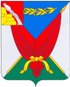 АДМИНИСТРАЦИЯВЕРХНЕМАМОНСКОГО МУНИЦИПАЛЬНОГО РАЙОНАВОРОНЕЖСКОЙ ОБЛАСТИПОСТАНОВЛЕНИЕот « 24 » июня 2019 г. № 169----------------------------------------------------------------с.Верхний МамонОб утверждении Положения о предоставлении субсидий для финансовой поддержки малого и среднего предпринимательства за счет средств отчислений от налога, взимаемого по упрощенной системе налогообложения, по нормативу 10% на компенсацию части затрат субъектов малого и среднего предпринимательства, связанных с уплатой первого взноса (аванса) при заключении договора (договоров) лизинга оборудования с российскими лизинговыми организациями в целях создания и (или) развития либо модернизации производства товаров (работ, услуг) на 2019 годВ целях поддержки малого и среднего предпринимательства на территории Верхнемамонского  муниципального района Воронежской области, в соответствии со ст. 78 Бюджетного кодекса Российской Федерации, ст.17 Федерального закона от 24.07.2007 № 209-ФЗ «О развитии малого и среднего предпринимательства в Российской Федерации», п.6 и п.25 ч.1 ст.15 Федерального закона от 06.10.2003 №131-ФЗ «Об общих принципах организации местного самоуправления в Российской Федерации», постановлением Правительства РФ от 06.09.2016 N 887 "Об общих требованиях к нормативным правовым актам, муниципальным правовым актам, регулирующим предоставление субсидий юридическим лицам (за исключением субсидий государственным (муниципальным) учреждениям), индивидуальным предпринимателям, а также физическим лицам - производителям товаров, работ, услуг", п.6 и п.30 ч.1 ст.8 Устава Верхнемамонского муниципального района, муниципальной программой «Экономическое развитие Верхнемамонского муниципального района Воронежской области» на 2014-2021 гг.», утвержденной постановлением администрации Верхнемамонского муниципального района № 281 от 30.10.2013г., администрация Верхнемамонского муниципального района П О С Т А Н О В Л Я Е Т:1. Утвердить Положение о предоставлении субсидий для финансовой поддержки малого и среднего предпринимательства за счет средств отчислений от налога, взимаемого по упрощенной системе налогообложения, по нормативу 10% на компенсацию части затрат субъектов малого и среднего предпринимательства, связанных с уплатой первого взноса (аванса) при заключении договора (договоров) лизинга оборудования с российскими лизинговыми организациями в целях создания и (или) развития либо модернизации производства товаров (работ, услуг) на 2019 год (далее – субсидии), согласно приложению.2. Опубликовать настоящее постановление в официальном периодическом печатном издании «Верхнемамонский муниципальный вестник».3. Настоящее постановление вступает в силу с момента его официального опубликования и действует до 31 декабря 2019 года. 4. Контроль за исполнением настоящего постановления, возложить на первого заместителя главы Верхнемамонского муниципального района Фалеву Е. И.Глава Верхнемамонского муниципального района                                                       Н. И. БыковПриложениек постановлению  администрацииВерхнемамонскогомуниципального районаот 24.06.2019 № 169Положениео предоставлении субсидий для финансовой поддержки малого и среднего предпринимательства за счет средств отчислений от налога, взимаемого по упрощенной системе налогообложения, по нормативу 10% на компенсацию части затрат субъектов малого и среднего предпринимательства, связанных с уплатой первого взноса (аванса) при заключении договора (договоров) лизинга оборудования с российскими лизинговыми организациями в целях создания и (или) развития либо модернизации производства товаров (работ, услуг)на 2019 год1. Общие положения1.1. Положение о предоставлении субсидий для финансовой поддержки малого и среднего предпринимательства за счет средств отчислений от налога, взимаемого по упрощенной системе налогообложения, по нормативу 10% на компенсацию части затрат субъектов малого и среднего предпринимательства, связанных с уплатой первого взноса (аванса) при заключении договора (договоров) лизинга оборудования с российскими лизинговыми организациями в целях создания и (или) развития либо модернизации производства товаров (работ, услуг) на 2019 год (далее – Положение), определяет категории юридических лиц и индивидуальных предпринимателей, имеющих право на получение субсидий, цели, условия и Положение предоставления субсидий, а также Положение возврата субсидий в случае нарушения условий, установленных Положением.1.2. Целью предоставления субсидий является осуществление мер финансовой поддержки, направленных на снижение затрат субъектов малого и среднего предпринимательства, осуществляющих деятельность по перевозке пассажиров автомобильным транспортом общего пользования по маршрутам регулярного сообщения по регулируемым тарифам в границах Верхнемамонского муниципального района, в связи с  техническим оснащением и переоснащением  за счет приобретения оборудования, устройств и механизмов по договорам лизинга.1.3. Главным распорядителем средств районного бюджета, осуществляющим предоставление субсидии является администрация Верхнемамонского муниципального района Воронежской области (далее - Администрация).1.4. Субсидии предоставляются в пределах бюджетных ассигнований, предусмотренных на текущий финансовый год решением Совета народных депутатов Верхнемамонского муниципального района о районном бюджете на соответствующий финансовый год и плановый период на цели указанные в п.1.2. настоящего Положения.1.5. Субсидии предоставляются один раз в текущем году в размере 90% фактических затрат по уплате первого взноса (аванса) по договорам лизинга оборудования (за исключением договоров сублизинга), заключенным не ранее 01.01.2019 года, но не более 1000,00 тыс. рублей.2. Условия и порядок предоставления субсидий2.1. Субсидия предоставляется на компенсацию части затрат субъектов малого и среднего предпринимательства, связанных с уплатой первого взноса (аванса) при заключении договора (договоров) лизинга оборудования с российскими лизинговыми организациями в целях приобретения (обновления) подвижного состава общественного пассажирского транспорта  для работы по регулируемым тарифам на муниципальных  маршрутах  Верхнемамонского муниципального района.Право на получение Субсидий имеют субъекты малого и среднего предпринимательства, осуществляющие пассажирские перевозки автомобильным транспортом общего пользования по маршрутам регулярного сообщения по регулируемым тарифам в границах Верхнемамонского муниципального района  и заключившие договор на выполнение пассажирских перевозок по маршрутам регулярного сообщения на территории Верхнемамонского муниципального района Воронежской области с администрацией Верхнемамонского муниципального района (далее - Перевозчики), которые на день рассмотрения заявления о получении Субсидии отвечают следующим критериям:а) соответствие требованиям Федерального закона от 24.07.2007 № 209-ФЗ «О развитии малого и среднего предпринимательства в Российской Федерации»;б) наличие регистрации на территории Верхнемамонского муниципального района;в) осуществление перевозчиком пассажирских перевозок автомобильным транспортом общего пользования с категорией вместимости МВ-1 (от 16 до 45 человек) по утвержденным маршрутам регулярного сообщения в границах Верхнемамонского муниципального района в соответствии с заключенным договором на выполнение пассажирских перевозок по регулируемым тарифам по маршрутам регулярного сообщения на территории Верхнемамонского муниципального района Воронежской области с Администрацией;г) наличие лицензии на перевозку пассажиров, предусмотренной законодательством Российской Федерации;д) выплата заработной платы в размере не ниже величины прожиточного минимума, установленного в Воронежской области для трудоспособного населения, в течение последних трех месяцев, предшествующих месяцу подачи заявления о предоставлении субсидии;е) уплата первого взноса по договору (договорам) лизинга.2.2. По состоянию на первое число месяца, предшествующего месяцу, в котором планируется заключение договора о предоставлении субсидии, Перевозчик должен подтвердить свое соответствие следующим требованиям:а) не должен являться иностранными юридическим лицом, а также российским юридическим лицом, в уставном (складочном) капитале которого доля участия иностранных юридических лиц, местом регистрации которых является государство или территория, включенные в утверждаемый Министерством финансов Российской Федерации перечень государств и территорий, предоставляющих льготный налоговый режим налогообложения и (или) не предусматривающих раскрытия и предоставления информации при проведении финансовых операций (офшорные зоны) в отношении таких юридических лиц, в совокупности превышает 50 процентов;б) не должен получать средства из районного бюджета в соответствии с иными нормативными правовыми актами, муниципальными правовыми актами органов местного самоуправления  Верхнемамонского муниципального района на цели, указанные в пункте 1.2. настоящего Положения.2.3. Для получения субсидии Перевозчики в установленные Администрацией сроки представляют в Администрацию следующие документы:а) заявление о предоставлении Субсидий по форме утвержденной распоряжением администрации Верхнемамонского муниципального района;б) анкету получателя поддержки по форме утвержденной распоряжением администрации Верхнемамонского муниципального района;в) расчет размера субсидии на компенсацию части затрат по договорам лизинга оборудования по форме утвержденной распоряжением администрации Верхнемамонского муниципального района;г) копию(и) договора(ов) лизинга со всеми приложениями и дополнительными соглашениями (при наличии), заверенную(ые) лизинговой компанией;д) копию(и) акта(ов) приема-передачи оборудования, полученного по договору(ам) лизинга, заверенную(ые) Перевозчиком;е) копию(и) паспорта(ов) транспортного средства, заверенную(ые) Перевозчиком;ж) копии платежных поручений, подтверждающие уплату первого взноса (аванса) по договору(ам) лизинга и копию выписки с расчетного счета Перевозчика, заверенные банком;з) справку о размере среднемесячной выплаченной заработной платы сотрудникам за последние три месяца, заверенную Перевозчиком;и) для акционерных обществ выписку из реестра акционеров общества, заверенную держателем реестра акционеров общества, по состоянию на дату, не превышающую 30 дней до даты регистрации заявки;л) копию бухгалтерского баланса с приложением формы 0503121 «Отчет о финансовых результатах», утвержденной Приказом Министерства финансов Российской Федерации от 28.12.2010 № 191н, либо копии налоговых деклараций для индивидуальных предпринимателей, а также организаций, применяющих упрощенную систему налогообложения, за предшествующий предоставлению субсидии год (для субъектов малого и среднего предпринимательства, созданных в текущем финансовом году, - за последний отчетный период), подтверждающие применение соответствующей системы налогообложения, заверенные Перевозчиком;м) согласие Перевозчика на осуществление Администрацией и органами государственного (муниципального) финансового контроля проверки соблюдения условий, целей и порядка предоставления субсидии;н) согласие Перевозчика на передачу информации по межведомственному запросу, на предоставление документов и сведений по форме по форме утвержденной распоряжением администрации Верхнемамонского муниципального района в 4 экземплярах (оригиналы), прилагается к заявке, не подшивается.2.4. Перевозчик вправе представить по собственной инициативе следующие документы:а) копию договора с Администрацией на выполнение пассажирских перевозок по маршрутам регулярного сообщения на территории Верхнемамонского муниципального района Воронежской области;б) копию лицензии на перевозку пассажиров автомобильным транспортом с категорией вместимости МВ-1 (от 16 до 45 человек);в) копию выписки из Единого государственного реестра юридических лиц или Единого государственного реестра индивидуальных предпринимателей по состоянию не более чем за 60 дней до даты подачи заявления о предоставлении Субсидии. В случае если Перевозчик не представил по собственной инициативе указанные документы, Администрация запрашивает их самостоятельно в установленном Положении посредством межведомственного запроса, в том числе в электронной форме с использованием единой системы межведомственного электронного взаимодействия и подключаемых к ней региональных систем межведомственного электронного взаимодействия.2.5. Документы, входящие в состав заявки, должны быть сброшюрованы (прошиты) и заверены Перевозчиком. Все страницы заявки должны иметь сквозную нумерацию страниц. Первыми должны быть подшиты заявление и перечень документов, входящих в состав заявки, с указанием страницы, на которой находится соответствующий документ.2.6. Ответственность за недостоверность сведений, содержащихся в документах, несут в соответствии с действующим законодательством Российской Федерации Перевозчики, получившие поддержку.2.7. Администрацией назначаются ответственные лица за прием и проверку документов, представленных Перевозчиками, претендующими на получение субсидий, из сотрудников структурного подразделения администрации Верхнемамонского муниципального района (далее - Уполномоченный орган).2.8. Уполномоченный орган при приеме заявки на предоставление субсидии сверяет фактическое наличие документов с перечнем, установленным пунктом 2.3 настоящего Положения. В случае их соответствия регистрирует заявки по мере поступления в пронумерованном, прошнурованном и скрепленном печатью Администрации журнале. На каждой заявке делается отметка о ее принятии с указанием даты и порядкового номера. Датой поступления заявки является дата ее регистрации, в том числе в случае подачи заявки посредством почтового отправления.2.9. Рассмотрение заявки и проверка соответствия Перевозчика критериям отбора, достоверность представленных сведений, обоснованность расчетов потребности финансирования из районного бюджета, принятие решения о предоставлении Субсидии осуществляет комиссия, создаваемая правовым актом Администрации. Проверка предоставленной Перевозчиком документации и принятие решения Комиссией производится в течение 20 календарных дней со дня поступления заявления Перевозчика в Администрацию. Комиссия принимает решение о предоставлении Субсидии Перевозчику либо об отказе в предоставлении Субсидии.2.10. Основаниями для отказа в предоставлении Субсидий являются:а) несоответствие Перевозчика критериям, предусмотренным пунктами 2.1 и 2.2 настоящего Положения;б) несоответствие представленных Перевозчиком документов требованиям, определенным пунктом 2.3 настоящего Положения, или непредставление (предоставление не в полном объеме) указанных документов;в) недостоверность представленной Перевозчиком информации;г) ранее в отношении Перевозчика было принято решение об оказании аналогичной поддержки (поддержки, условия оказания которой совпадают, включая форму, вид поддержки и цели ее оказания)  и сроки ее оказания не истекли.д) с момента признания субъекта малого и среднего предпринимательства допустившим нарушение порядка и условий оказания поддержки, в том числе не обеспечившим целевого использования средств поддержки, прошло менее чем три года.2.11. Решение о предоставлении субсидии оформляется правовым актом администрации Верхнемамонского муниципального района. Правовой акт Администрации о предоставлении субсидии издается в течение  5 рабочих дней со дня принятия комиссией решения.2.12. В течение 5 рабочих дней со дня принятия комиссией решения о предоставлении Субсидий или об отказе в предоставлении Субсидий, Перевозчику направляется уведомление о принятом решении.2.13. Вместе с уведомлением о принятом решении о предоставлении Субсидии, Перевозчику направляется  копия правового акта Администрации о предоставлении субсидии и проект договора о предоставлении Субсидий согласно форме, утвержденной распоряжением администрации Верхнемамонского муниципального района.2.14. Договор с Перевозчиком о предоставлении субсидий должен быть заключен до истечения 10 рабочих дней со дня издания правового акта Администрации о предоставлении Субсидии Перевозчику.В случае если Перевозчик не подписал договор о предоставлении субсидии в установленный срок, это является отказом Перевозчика от получения субсидии.2.15. Перевозчик обязуется обеспечить достижение показателей результативности, установленных договором о предоставлении субсидии.2.16. Лимит Субсидий утверждается Советом народных депутатов Верхнемамонского муниципального района в пределах средств, выделенных в районном бюджете на соответствующий финансовый год. Лимит Субсидий на текущий год распределяется Администрацией  между Перевозчиками.Лимит Субсидий Перевозчика отражается в договоре о предоставлении Субсидий.2.17. В случае принятия решения о предоставлении Субсидий нескольким Перевозчикам, Субсидии распределяются между Перевозчиками пропорционально количеству договоров лизинга по формуле:С = (Л год / К авто.i) * К авто.1 , гдеС – размер субсидии конкретного Перевозчика;Л год – лимит бюджетных ассигнований, предусмотренных на текущий финансовый год;К авто.i – общее количество договоров лизинга заключенных Перевозчиками, указанных в заявлениях на предоставлении субсидии;К авто.1 -  количество договоров лизинга заключенных конкретным Перевозчиком, указанных в заявлениях на предоставлении субсидии.2.18. Субсидии  предоставляются не позднее 01 декабря текущего года.2.19. Субсидия перечисляется на счет Перевозчика, открытого в учреждениях Центрального банка Российской Федерации или кредитных организациях не позднее 10-го рабочего дня после издания правового акта Администрации о предоставлении Субсидии Перевозчику.2.20. Администрация имеет право принимать решение об изменении размера Субсидии, в том числе на основании информации и предложений полученных от Перевозчика, включая уменьшение размера Субсидии, а также увеличение размера Субсидии при наличии неиспользованных лимитов бюджетных обязательств и при условии предоставления Перевозчиком информации, содержащей финансово-экономическое обоснование данного изменения.3. Отчетность3.1. Перевозчик предоставляет отчет о достижении значений показателей результативности установленных договором о предоставлении субсидии  по форме утвержденной распоряжением администрации Верхнемамонского муниципального района.3.2. Отчет предоставляется в срок до 25 декабря текущего года.4. Контроль за соблюдением условий, целей и порядка предоставления субсидии и ответственность за их нарушение4.1. Перевозчик согласен на осуществление главным распорядителем бюджетных средств, предоставившим субсидии, и органом муниципального финансового контроля проверок соблюдения Перевозчиком условий, целей и порядка предоставления Субсидий.Перевозчик обязан предоставить возможность главному распорядителю бюджетных средств и органу муниципального финансового контроля осуществления проверки соблюдения Перевозчиком условий, целей и порядка предоставления Субсидий в течение 10 календарных дней со дня получения уведомления о проведении проверки.4.2. В случае нарушения Перевозчиком условий, установленных при  предоставлении Субсидий, выявленного по фактам проверок, проведенных главным распорядителем как получателем бюджетных средств и уполномоченным органом муниципального финансового контроля, либо в случае недостижения показателей, указанных в пункте 2.12. настоящего Положения, Субсидии подлежат возврату в доход районного бюджета в соответствии с бюджетным законодательством Российской Федерации.Администрация направляет Перевозчику требование о возврате Субсидий в районный бюджет. Субсидии подлежат возврату в течение 30 календарных дней со дня получения требования.При невозврате Субсидий в указанный срок Администрация принимает меры по взысканию подлежащих возврату Субсидий в районный бюджет в судебном порядке.